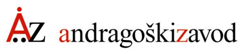 Prijavljam se v postopek za pridobitev nacionalne poklicne kvalifikacijeRAČUNOVODJA / RAČUNOVODKINJAnaziv kataloga standardov strokovnih znanj in spretnosti  PODATKI O KANDIDATU/KI:Ime in priimek	Spol: 		 M  	Ž		 (obkrožite)Elektronski naslov: 	EMŠO: 		                            Datum in kraj rojstva:   Državljanstvo:		Stalno/začasno bivališče:         Stopnja izobrazbe:       Smer izobrazbe:       Zaposlitveni status:     PODATKI O IZPOLNJEVANJU POSEBNIH POGOJEV IZ TOČKE 2.2. KATALOGA STANDARDOV STROKOVNIH ZNANJ IN SPRETNOSTI*:Prijavljam se na razpisan rok pregleda osebne zbirne mape, ki bo potekal dne: …………………..Informacije v zvezi s postopkom pridobitve NPK želim prejemati (prosimo označite)Po elektronski poštiPo pošti na naslov____________________________________________________________PLAČILO STROŠKOV POSTOPKA ZA PRIDOBITEV CERTIFIKATA NPK:190,00 € za potrjevanje na osnovi zbirne mape, 236,00 € v primeru preverjanja znanja.V 		 , dne 	Podpis svetovalke:                                                                                     Podpis kandidata/kandidatke:____________________________________			______________________________IZJAVAPodpisani/a sem seznanjen/a, da se podatki, navedeni v obrazcu, zbirajo, vodijo in uporabljajo na podlagi Zakona o nacionalnih poklicnih kvalifikacijah (Uradni list RS, št. 1/07 – uradno prečiščeno besedilo in 85/09) za potrebe evidenc in registrov na področju poklicnih kvalifikacij. Podatki se hranijo trajno na podlagi Zakona o nacionalnih poklicnih kvalifikacijah.Podpisani/a sem seznanjen/a in izrecno soglašam, da se podatki, navedeni v zbirajo in obdelujejo za potrebe evidenc in registrov na področju poklicnih kvalifikacij terza potrebe obveščanja o nadaljnjem poteku procesa pridobivanja certifikata NPKZa potrebe statistične obdelave agregiranih podatkovV 		 , dne 	Podpis kandidata/kandidatke:___________________________________Navodila za izpolnjevanje obrazca »VLOGA ZA PRIDOBITEV NACIONALNE POKLICNE KVALIFIKACIJE«Obrazec »VLOGA ZA PRIDOBITEV NACIONALNE POKLICNE KVALIFIKACIJE« je eden od obrazcev, ki sodi med dokumente, ki so sestavni del postopka preverjanja in potrjevanja in so priloženi k osebni zbirni mapi kandidata.Podatki o kandidatu, ki so zahtevani v obrazcu so (z izjemo »občina«, »stopnja izobrazbe«, »smer izobrazbe« ter »zaposlitveni status«) obvezni v skladu z 32. Členom Zakona o Nacionalnih poklicnih kvalifikacijah (Ur. l. RS, št.1/07 – uradno prečiščeno besedilo in 85/09).Podatki o tem, kako kandidat izpolnjuje posebne pogoje iz točke 2.2. kataloga standardov strokovnih znanj in spretnosti so obvezni v skladu s 5. členom Pravilnika o načinu in postopku preverjanja in potrjevanja nacionalnih poklicnih kvalifikacij (Ur.l.št.: 67/15 in št. 182/20).Ko se kandidata prijavi v postopek in začnejo teči vsi zakonsko določeni roki, mora obrazec vsebovati vse obvezne podatke s prilogami (dokazili o izpolnjevanju posebnih pogojev iz točke 2.2 kataloga standardov strokovnih znanj in spretnosti).POSEBNI POGOJ(prepišite iz kataloga vse posebne pogoje)DOKAZILO(izpišite tip dokazila, ki je priložen k vlogi)Srednja strokovna oz. srednja splošna izobrazba.